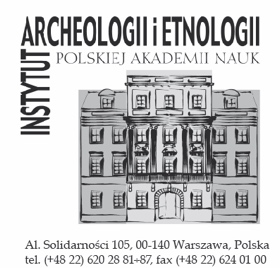 <!--mstheme--><SMALL>SPECYFIKACJA ISTOTNYCH WARUNKÓW ZAMÓWIENIAdla postępowania o udzielenie zamówienia publicznego prowadzonego w trybie przetargu nieograniczonego pod nazwą:  „Usługa w zakresie druku, oprawy introligatorskiej i dostawy publikacji naukowych” znak sprawy: ZP-7/IAEPAN/20ZatwierdzamWarszawa, dn. …………….2020 r.<!--mstheme--><SMALL>SPECYFIKACJA ISTOTNYCH WARUNKÓW ZAMÓWIENIAzazaNazwa (firma) oraz adres Zamawiającego;Tryb udzielenia zamówienia;Opis przedmiotu zamówienia; Informacje dodatkowe;Termin wykonania zamówienia; Warunki udziału w postępowaniu;Podwykonawcy;Podstawy wykluczenia, o których mowa w art. 24 ust. 1 pkt. 12-23 ustawy Pzp;Podstawy wykluczenia, o których mowa w art. 24 ust. 5 ustawy Pzp; Wykaz oświadczeń i dokumentów, które należy dołączyć do oferty w celu wstępnego potwierdzenia spełniania warunków udziału w postępowaniu oraz nie podleganiu wykluczeniu; Wykaz oświadczeń i dokumentów składanych przez wykonawcę na wezwanie zamawiającego w celu potwierdzenia okoliczności, o których mowa w art. 25 ust. 1 pkt 1 – 3 Pzp;Sposób oceny ofert;Informacje o sposobie porozumiewania się Zamawiającego z Wykonawcami oraz przekazywania oświadczeń i dokumentów, a także wskazanie osób uprawnionych do porozumiewania się z wykonawcami; Wymagania dotyczące wadium;Termin związania ofertą;Opis sposobu przygotowania ofert;Miejsce oraz termin składania i otwarcia ofert; Opis sposobu obliczania ceny;Opis kryteriów, którymi Zamawiający będzie się kierował przy wyborze oferty wraz z podaniem wag tych kryteriów i sposobu oceny ofert; Informacja o formalnościach, jakie powinny być dopełnione po wyborze oferty w celu zawarcia umowy w sprawie zamówienia publicznego; Wymagania dotyczące należytego wykonania umowy;Istotne dla stron postanowienia, które zostaną wprowadzone do treści zawieranej umowy w sprawie zamówienia publicznego – wzór umowy w sprawie zamówienia publicznego;Pouczenie o środkach ochrony prawnej przysługujących wykonawcy w toku postępowania o udzielenie zamówienia;Klauzula informacyjna z RODO – art.13, do zastosowania przez Zamawiającego dla celów związanych z postępowanie o udzielenie zamówienia publicznego;Załączniki do SIWZ:Zał. Nr 1 Szczegółowy opis przedmiotu zamówienia;Zał. Nr 2 Wzór oświadczenia potwierdzającego spełnienie warunków udziału w postępowaniu (na podst. Art. 25a ust.1 Pzp);Zał. Nr 3 Wzór oświadczenia potwierdzającego brak podstaw do wykluczenia 
z postępowania (na podst. Art. 25a ust.1 Pzp);Zał. Nr 4 Wzór wykazu wykonanych zamówień;Zał. Nr 5 Wzór wykazu osób skierowanych przez wykonawcę do realizacji przedmiotu zamówienia;Zał. Nr 6 Wzór oświadczenia dotyczącego przynależności do grupy kapitałowej;Zał. Nr 7 Wzór formularza ofertowego;Zał. Nr 8 Wzór umowy;Rozdział I Nazwa i adres Zamawiającego<!--mstheme--><!--mstheme-->Instytut Archeologii i Etnologii Polskiej Akademii Nauk 
Al. Solidarności 105, 00-140 Warszawa; www.iaepan.edu.plNIP: 525-000-88-44; Regon: 000325788Tel. (22) 620 28 81÷87Poniedziałek – Piątek: godz. 8.00 – 16.00Rozdział IITryb udzielenia zamówieniaPostępowanie o udzielenie zamówienia prowadzone jest w trybie przetargu nieograniczonego, 
z zachowaniem zasad określonych ustawą – Prawo zamówień publicznych z dnia 29 stycznia 2004 r. (Dz. U. z 2019 r., poz. 1843).W sprawach nieuregulowanych niniejszą Specyfikacją Istotnych Warunków Zamówienia zwaną 
w dalszej części dokumentu „SIWZ”, zastosowanie mają przepisy ustawy Prawo zamówień publicznych, zwaną w dalszej części dokumentu Pzp.Wartość zamówienia jest niższa niż kwoty określone w przepisach wydanych na podstawie art. 11 ust. 8 ustawy Pzp.Rozdział IIIOpis przedmiotu zamówieniaPrzedmiotem zamówienia jest świadczenie usługi polegającej na druku publikacji naukowych wraz 
z oprawą introligatorską i dostarczeniem całego nakładu do siedziby Zamawiającego/ siedziby Ośrodka Zamawiającego (wraz z ręcznym wniesieniem całego nakładu) według poniższej specyfikacji
i wymogów:I część Zamówienia: 
K. Skóra - Omnia mors aequat? Soziale Stratigraphien in der Römischen Kaiserzeit und Völkerwanderungszeit im Gebiet der Wielbark-Kultur.  [ISBN 978-83-66463-30-1]format: A4Ilość stron: 385, w tym 66 stron z kolorem (s. :  13, 50, 51, 52, 56, 57, 64, 72, 86, 89, 97, 103, 109, 111, 113, 115, 119, 120, 122, 123, 124, 125, 126, 144, 148, 149, 151, 152, 159, 163, 172, 173, 174, 188, 189, 190, 191, 192, 194, 196, 198, 200, 205, 208, 209, 210, 211, 212, 215, 219, 221, 223, 233, 235, 236, 237, 243, 254, 260, 261, 272, 274, 277, 289, 290, 291)Papier kreda silk 115 gOkładka kartonowa, 300 g, 4+0, folia błyskNakład: 170 egzwydruk próbny  
Jakość, forma i układ publikacji – nie gorsze niż w publikacjach wzorcowych Zamawiającego: Kwartalnik Historii Kultury Materialnej, Warszawa 2019.II część Zamówienia:
E.Wółkiewicz Proletariusze modlitwy [ISBN 978-83-66463-32-5]format: B5 (165x240mm)Ilość stron: 616, 1+1Papier offset 90 gOprawa szytaOkładka kartonowa, 300 g, 4+0, folia błyskNakład: 150 egzwydruk próbny + proof okładki i stron kolorowych;  
Jakość, forma, kolorystyka i układ publikacji – nie gorsze niż w publikacjach wzorcowych Zamawiającego: Kwartalnik Historii Kultury Materialnej, Warszawa 2019III część Zamówienia: 
M. Dębińska Transpłciowość w Polsce… [ISBN: 978-83-66463-33-2]Format: B5  ilość stron 280, 1+1oprawa miękka klejona okładka kartonowa 300g (4+0), folia błysk papier: offset 90 gnakład 150 egz. wydruk próbny
Jakość, forma, kolorystyka i układ publikacji – nie gorsze niż w publikacjach wzorcowych Zamawiającego:
A. Soćko-Mucha Wokół bachtinowskiej teorii…, Kraków 2020
IV część Zamówienia: 
A. Buko Bodzia… [ISBN 978-83-63760-69-4] - dodrukformat: A4Ilość stron: 640, w tym 96 stron w części o paginacji arabskiej z kolorowymi ilustracjami włamanymi w tekst (str: 22, 23, 25, 26, 27, 28, 34, 46, 53, 54, 55, 59, 61, 62, 68, 69, 70, 71, 72, 73, 74, 75, 76,77, 78, 79, 80, 81, 82, 87, 88, 92, 108, 109, 110, 118, 120, 127, 134, 136, 137, 138, 139, 140,142, 145, 146, 158, 161, 162, 167, 169, 171, 174, 209, 210, 211, 212, 213, 214, 215, 216, 217,218, 219, 220, 221, 226, 227, 256, 257, 261, 264, 280, 281, 286, 288, 289, 291, 293, 295, 299,308, 323, 324, 336, 339, 342, 344, 350, 352, 355, 356, 363, 365, 367, 369, 370, 371, 372, 375,412, 414, 415, 416, 419, 420, 421, 422, 431, 432, 440, 442, 446, 452, 455, 488, 490, 496, 498,502, 505)Papier kreda silk lub podobny 80 gOprawa szyto- klejonaOkładka kartonowa, 300 g, 4+0, folia błyskNakład: 50 egzwydruk próbny + proof okładki i stron kolorowych;  
Jakość, forma, kolorystyka i układ publikacji – nie gorsze niż w publikacjach wzorcowych Zamawiającego: A. Buko [red.]Bodzia… Warszawa, 2016.V część Zamówienia: 
A. Buko Początki chrześcijaństwa… [ISBN 978-83-949882-1-0] - dodrukformat: A4Ilość stron: 396 (o paginacji I–VIII oraz 1–388), w tym 96 stron w części o paginacji arabskiej z kolorowymi ilustracjami włamanymi w tekst (str: 8, 9, 30, 31, 33, 35, 36, 37, 39, 40, 42, 43, 44, 47, 48, 49, 50, 55, 56, 57, 60, 62, 63, 68, 69, 73, 74, 79, 81, 83, 84, 85, 92, 94, 95, 96, 97, 98, 101, 104, 105, 106, 107, 108, 109, 110, 111, 112, 114, 117, 119, 120, 121, 123, 126, 129, 130, 132, 134, 135, 136, 137, 138, 139, 141, 142, 143, 144, 145, 146, 147, 155, 156, 157, 161, 162, 167, 170, 171, 184, 189, 199, 200, 205, 206, 207, 208, 209, 231, 236, 237, 238, 246, 247, 314, 315)Papier kreda silk lub podobny 90 gOprawa miękka, klejonaOkładka kartonowa, 300 g, 4+0, folia błyskNakład: 50 egzwydruk próbny + proof okładki i stron kolorowych;  
Jakość, forma, kolorystyka i układ publikacji – nie gorsze niż w publikacjach wzorcowych Zamawiającego: A. Buko Początki chrześcijaństwa...Warszawa, 2018VI część Zamówienia: 
    O.M.Przybyłowicz Reguła jest wozem do nieba… [ISBN 978-83-63760-88-5 ] - dodruk Format: B5 (165x235 mm) ilość stron 448, w tym 38 stron z ilustracjami włamanymi w tekst (str: 44, 48, 49, 112, 115, 116, 122, 140, 149, 153, 154, 158, 162, 166, 168, 172, 176, 178, 186, 187, 192, 200, 203, 204, 206, 208, 210, 214, 215, 220, 224, 225, 268, 281, 282, 290, 312, 339)oprawa miękka klejona okładka kartonowa 300g (4+0), folia błysk papier: kreda silk 90 gnakład 50 egz. wydruk próbny
Jakość, forma, kolorystyka i układ publikacji – nie gorsze niż w publikacjach wzorcowych Zamawiającego:
O.M. Przybyłowicz Reguła jest wozem do nieba .. .Warszawa 2017VII część Zamówienia: 
S. Suchodolski Moneta polska i obca w średniowieczu [ISBN 978-83-63760-88-5 ] - dodrukFormat: B5ilość stron 640 (1+1)oprawa szyto-klejonaokładka kartonowa 300 g, 4+0, folia błysk papier: offset 90 gnakład 50 egz. wydruk próbny
Jakość, forma, kolorystyka i układ publikacji – nie gorsze niż w publikacjach wzorcowych Zamawiającego: S. Suchodolski Moneta polska i obca w średniowieczuVIII część Zamówienia: Kwartalnik Historii Kultury Materialnej 3:2020  [ISSN 0023-5881]Format: B5ilość stron 168, w tym 38 stron z kolorem  (s. 273, 291-308, 337, 341, 343, 345, 361, 363, 364-369)oprawa klejonaokładka kartonowa 300 g, 4+1, folia błysk papier: kreda silk 90 gnakład 300 egz. wydruk próbny
Jakość, forma, kolorystyka i układ publikacji – nie gorsze niż w publikacjach wzorcowych Zamawiającego: Kwartalnik Historii Kultury Materialnej 1-4:2019Próbny wydruk:1 (jeden) egzemplarz próbny wydruku publikacji (w tym strony w kolorze i okładka) Wykonawca dostarczy do Zamawiającego do zatwierdzenia przed drukiem całego nakładu, najpóźniej w terminie 3 dni od daty podpisania umowy:Wydawca w terminie 3 dni roboczych od ww. terminu przedstawi Wykonawcy na piśmie (e-mail) swoje uwagi odnośnie egzemplarza próbnego, które zostaną przez Wykonawcę uwzględnione w całym nakładzie publikacji;Miejscem dostawy egzemplarza próbnego jest: 
dla I części Zamówienia: p. Kalina Skóra, Instytut Archeologii i Etnologii PAN – Łódź; ul. Tylna 1; 90-364 Łódź, tel. 724 465 733; kalina.skora@tlen.pl dla II-VIII części Zamówienia: p. Teresa Witkowska, Instytut Archeologii i Etnologii PAN Al. Solidarności 105; 00-140 Warszawa, tel. 501 723 921, wydawnictwo@iaepan.edu.plWydawca przekaże Wykonawcy pliki PDF tomu i okładki każdej publikacji, oraz inne materiały niezbędne do realizacji zamówienia.Zamówienie realizowane będzie z materiałów własnych Wykonawcy.Dostawa całego nakładu publikacji i podpisanie protokołów:I  część Zamówienia: dostawa nakładu wraz z wyniesieniem na 1 piętro (zlecenie dla firmy przewozowej) w siedzibie Zamawiającego: Instytut Archeologii i Etnologii PAN - Ośrodek Badań nad Dawnymi Technologiami: ul. Tylna 1; 90-364 Łódź, osobą upoważnioną do podpisania Protokołu odbioru jest p. Kalina Skóra tel. 724 465 733; kalina.skora@tlen.plII-VIII część Zamówienia: dostawa nakładu wraz z wyniesieniem na 0 piętro (zlecenie dla firmy przewozowej) w siedzibie Zamawiającego: Instytut Archeologii i Etnologii PAN Al. Solidarności 105; 00-140 Warszawa; osobą upoważnioną do podpisania Protokołu odbioru jest p. Teresa Witkowska, tel. 501 723 921, wydawnictwo@iaepan.edu.plWspólny Słownik Zamówień (CPV):79820000-8 – usługi związane z drukowaniem;79821000-5 – drukarskie usługi wykańczalnicze;79823000-9 – usługi drukowania i dostawy.Stosownie do postanowień art. 29 ust. 3a ustawy Pzp. Zamawiający wymaga zatrudnienia przez Wykonawcę na podstawie o umowy pracę przez cały okres realizacji zlecenia co najmniej 2 osób wykonujących następujące czynności związane z wykonaniem zamówienia: obsługa maszyn wykorzystywanych do druku, w tym cyfrowych, prace introligatorskie,prace krajalnicze– w tym ręczne i obsługa maszyn.Stosownie do postanowień art. 36 ust. 2 pkt. 8a ustawy Pzp, sposób dokumentowania zatrudnienia na podstawie umowy o pracę, uprawnienia kontrolne w tym zakresie oraz ewentualne sankcje z tytułu niespełnienia wymagań zostaną określone w projekcie umowy stanowiącym Załącznik nr 8 do niniejszej SIWZ. Dostarczone w ramach zamówienia publikacje muszą być objęte 12 miesięcznym bezpłatnym okresem gwarancyjnym. Pozostałe warunki gwarancji zostaną określone w projekcie umowy stanowiącym Załącznik nr 8 do SIWZ.Rozdział IVInformacje dodatkoweZamawiający dopuszcza składanie ofert częściowych.Zamawiający nie dopuszcza składania ofert wariantowych.Zamawiający nie przewiduje zawarcia umowy ramowej.Zamawiający nie przewiduje rozliczenia w walutach obcych.Zamawiający nie przewiduje prowadzenia aukcji elektronicznej.Zamawiający nie przewiduje zwrotu kosztów udziału w postępowaniu. Zamawiający nie przewiduje udzielenia zaliczki na poczet wykonania zamówienia. Zamawiający nie ogranicza możliwości ubiegania się o zamówienie publiczne tylko dla wykonawców, o których mowa w art. 22 ust. 2 ustawy Pzp.Stosownie do treści art.36b ustawy Pzp Wykonawca jest zobowiązany umieścić w składanej ofercie informację o części zamówienia, jaką zamierza powierzyć Podwykonawcom i wskazać nazwę (firmę) Podwykonawców.Zamawiający nie zastrzega obowiązku osobistego wykonania przez Wykonawcę kluczowych części zamówienia. Zamawiający nie przewiduje udzielania zamówień, o których mowa w art. 67 ust.1 pkt.6 ustawy Pzp.Rozdział VTermin wykonania zamówieniaTermin wykonania zamówienia: do 21 dni od dnia przekazania plikówRozdział VIWarunki udziału w postępowaniuO udzielenie zamówienia mogą ubiegać się Wykonawcy, którzy:nie podlegają wykluczeniu na podstawie art. 24 ust 1 pkt 12 – 23 oraz ust. 5 w zakresie określonym 
w niniejszym SIWZ; warunek dotyczy także każdego z Wykonawców, jeżeli ubiegają się oni wspólnie o zamówienie;spełniają warunki udziału w postępowaniu o udzielenie zamówienia dotyczące:kompetencji lub uprawnień do prowadzenia określonej działalności zawodowej, o ile wynika to z odrębnych przepisów: – zamawiający nie określa warunków w tym zakresie,sytuacji ekonomicznej lub finansowej – zamawiający nie określa warunków w tym zakresie,zdolności technicznej lub/i zawodowej – zrealizowali w okresie ostatnich trzech lat przed upływem terminu składania ofert, a jeśli okres prowadzenia dzielności jest krótszy – w tym okresie, co najmniej 5 usług obejmujących druk wraz z oprawą introligatorską i dostawą, odpowiadające swoim rodzajem i wartością przedmiotowi zamówienia, dla 5 zamawiających, którymi są uniwersytety, instytuty naukowe, muzea lub inni wydawcy o podobnym charakterze; dla potwierdzenia wykonawca ubiegający się zamówienie złoży wykaz zrealizowanych usług stanowiący Załącznik nr 4 do SIWZ. Ocena spełnienia warunków udziału w postępowaniu dokonywana będzie w oparciu 
o dokumenty i oświadczenia, o których mowa w Rozdziale X SIWZ, złożone przez Wykonawców. Rozdział VIIPodwykonawcyZamawiający nie przewiduje przy udzielaniu niniejszego zamówienia zatrudnienia podwykonawców.Rozdział VIIIPodstawy wykluczenia, o których mowa w art. 24 ust. 1 pkt. 12-23 ustawy PzpO udzielenie zamówienia może ubiegać się Wykonawca, który nie podlega wykluczeniu z postępowania 
z powodu jednej z okoliczności wskazanych w art. 24 ust. 1 pkt. 12 – 23 ustawy Pzp.Rozdział IXPodstawy wykluczenia z postępowania, o których mowa w art. 24 ust. 5 PzpZamawiający nie przewiduje wykluczenia Wykonawcy na podstawie art. 24 ust. 5 ustawy Pzp.Rozdział XWykaz oświadczeń i dokumentów, które należy dołączyć do oferty w celu wstępnego potwierdzenia spełniania warunków udziału w postępowaniu oraz nie podleganiu wykluczeniuStosownie do treści art. 25a ust.1 ustawy Pzp. Wykonawca, w celu potwierdzenia, że nie podlega wykluczeniu oraz spełnia warunki udziału w postępowaniu, dołącza, bez wezwania, do oferty aktualne na dzień składania ofert oświadczenia w zakresie wskazanym przez Zamawiającego w Załączniku nr 2 
i 3 do SIWZ. Oświadczenia muszą być złożone w oryginale.W przypadku ubiegania się o zamówienie wspólnie przez Wykonawców oświadczenia, o których mowa w pkt 1 powyżej składa każdy z Wykonawców wspólnie ubiegających się o zamówienie. Oświadczenia te składane są w celu potwierdzenia, przez każdego z Wykonawców, że nie podlega on wykluczeniu oraz spełnia warunki udziału w postępowaniu. Oświadczenia muszą być złożone w oryginale.W przypadku ubiegania się o zamówienie wspólnie przez Wykonawców wymagane jest ustanowienie pełnomocnika do reprezentowania ich w postępowaniu o udzielenie zamówienia albo reprezentowania w postępowaniu i zawarcia umowy w sprawie zamówienia publicznego.Wykonawcy, w celu potwierdzenia spełniania warunków udziału w postępowaniu, mogą polegać na zdolnościach technicznych lub zawodowych innych podmiotów, niezależnie od charakteru prawnego łączących go z nim stosunków prawnych.W przypadku, w którym Wykonawca polega na zdolnościach innych podmiotów na zasadach określonych w art. 22a Pzp, Wykonawca składa zobowiązanie tego podmiotu do oddania Wykonawcy do dyspozycji niezbędnych zasobów na potrzeby realizacji zamówienia.Wykonawca zobowiązany jest udowodnić Zamawiającemu, że realizując zamówienie, będzie dysponował niezbędnymi zasobami tego podmiotu w stopniu umożliwiającym należyte wykonanie zamówienia oraz ocenę czy stosunek łączący wykonawcę z tym podmiotem gwarantuje rzeczywisty dostęp do jego zasobów. Z treści zobowiązania innego podmiotu (lub innego dokumentu) powinien wynikać:zakres dostępnych wykonawcy zasobów innego podmiotu,sposób wykorzystania zasobów innego podmiotu, przez Wykonawcę, przy wykonywaniu zamówienia publicznego,zakres i okres udziału innego podmiotu przy wykonywaniu zamówienia publicznego,czy inne podmioty, na zdolnościach których Wykonawca polega w odniesieniu do warunków udziału w postępowaniu dotyczących kwalifikacji i doświadczenia zawodowego, zrealizują usługi, których wskazane zdolności dotyczą.W odniesieniu do warunków dotyczących zdolności technicznej lub zawodowej, Wykonawcy mogą polegać na zdolnościach innych podmiotów, jeśli udowodnią Zamawiającemu, że realizując usługę, będzie dysponował niezbędnymi zasobami tych podmiotów.Jeżeli zdolności techniczne lub zawodowe podmiotu, na potencjale, którego Wykonawca polega, nie potwierdzają spełnienia przez Wykonawcę warunków udziału w postępowaniu, lub zachodzą wobec tych podmiotów podstawy wykluczenia, o których mowa w art. 24 ust. 1 pkt 13-22 Pzp, Zamawiający żąda, aby Wykonawca w terminie określonym przez Zamawiającego:zastąpił ten podmiot innym podmiotem lub podmiotami lubzobowiązał się do osobistego wykonania odpowiedniej części zamówienia, jeżeli wykaże zdolności techniczne lub zawodowe.Rozdział XIWykaz oświadczeń i dokumentów składanych przez Wykonawcę na wezwanie Zamawiającego 
w celu potwierdzenia okoliczności, o których mowa w art. 25 ust. 1 pkt 1 – 3 PzpNa potwierdzenie braku podstaw wykluczenia Wykonawca, którego oferta została oceniona jako najkorzystniejsza na wezwanie Zamawiającego, w terminie 3 dni od zamieszczenia na stronie internetowej informacji z otwarcia ofert, o której mowa w art. 86 ust. 3 Pzp, bez uprzedniego wezwania przez Zamawiającego, przekazuje Zamawiającemu oświadczenie o przynależności lub braku przynależności do tej samej grupy kapitałowej, o której mowa w art. 24 ust. 1 pkt 23 Pzp z innym Wykonawcą lub Wykonawcami, którzy złożyli oferty.Oświadczenie składa każdy z Wykonawców.Oświadczenie musi być złożone w oryginaleWraz ze złożeniem oświadczenia, Wykonawca może przedstawić dowody, że powiązania z innym Wykonawcą nie prowadzą do zakłócenia konkurencji w postępowaniu o udzielenie zamówienia.Wykonawcy wspólnie ubiegający się o zamówienie:powinni spełnić warunki udziału w postępowaniu oraz złożyć dokumenty potwierdzające spełnienie tych warunków zgodnie z zapisami zawartymi w Rozdziale VI niniejszego SIWZ, są zobowiązani do ustanowienia pełnomocnika do reprezentowania ich w postępowaniu o udzielenie zamówienia albo reprezentowania w postępowaniu i zawarcia umowy w sprawie zamówienia publicznego.składają, każdy odrębnie, oświadczenie w zakresie wskazanym w Załączniku nr 2 i 3 do SIWZ;W przypadku wyboru oferty Wykonawców wspólnie ubiegających się o zamówienie jako najkorzystniejszej, Zamawiający będzie żądał przed zawarciem umowy w sprawie zamówienia publicznego, umowy regulującej współpracę tych Wykonawców.Dla zapewnienia odpowiedniego przebiegu postępowania o udzielenie zamówienia, Zamawiający może na każdym etapie postępowania wezwać Wykonawców do złożenia wszystkich lub niektórych oświadczeń lub dokumentów potwierdzających, że nie podlegają wykluczeniu, spełniają warunki udziału w postępowaniu, a jeżeli zachodzą uzasadnione podstawy do uznania, że złożone uprzednio oświadczenia lub dokumenty nie są już aktualne, do złożenia aktualnych oświadczeń lub dokumentów.Jeżeli Wykonawca nie złożył oświadczenia, o którym mowa w art. 25a ust. 1 Pzp (Załącznik nr 2 i 3 do SIWZ), oświadczeń lub dokumentów potwierdzających okoliczności, o których mowa w art. 25 ust. 1 i 3 Pzp, lub innych dokumentów niezbędnych do przeprowadzenia postępowania, oświadczenia lub dokumenty są niekompletne, zawierają błędy lub budzą wskazane przez Zamawiającego wątpliwości, Zamawiający wezwie do ich złożenia, uzupełnienia lub poprawienia albo udzielenia wyjaśnień 
w terminie przez siebie wskazanym, chyba że mimo ich złożenia uzupełnienia lub poprawienia albo udzielenia wyjaśnień, oferta wykonawcy podlega odrzuceniu albo konieczne byłoby unieważnienie postępowania.Jeżeli Wykonawca nie złożył wymaganych pełnomocnictw albo złożył wadliwe pełnomocnictwa, Zamawiający wezwie do ich złożenia w terminie przez siebie wskazanym, chyba że mimo ich złożenia oferta wykonawcy podlega odrzuceniu albo konieczne byłoby unieważnienie postępowania.Zamawiający wzywa także, w wyznaczonym przez siebie terminie, do złożenia wyjaśnień dotyczących oświadczeń lub dokumentów, o których mowa w art. 25 ust. 1 i 3 Pzp.Wykonawca nie jest zobowiązany do złożenia oświadczeń lub dokumentów potwierdzających okoliczności, o których mowa w art. 25 pkt. 1 i 3, jeżeli Zamawiający posiada oświadczenia lub dokument dotyczące tego wykonawcy lub może je uzyskać za pomocą bezpłatnych i ogólnodostępnych baz danych, w szczególności rejestrów publicznych w rozumieniu ustawy z 17 lutego 2005 r. o informatyzacji działalności podmiotów realizujących zadania publiczne (t.j. Dz. U. z 2017 r. poz. 570 ze zm.). Dokumenty złożone w języku obcym są składane wraz z tłumaczeniem na język polski.Zamawiający pobiera samodzielnie dokumenty, o których mowa w pkt 7 powyżej. Jeżeli dokumenty te nie są dostępne w języku polskim Zamawiający żąda przedstawienia przez Wykonawcę ich tłumaczenia na język polski.W sprawach nieuregulowanych postanowieniami SIWZ zastosowanie mają przepisy rozporządzenia Ministra Rozwoju z 27 lipca 2016 r w sprawie rodzaju dokumentów, jakich od Wykonawcy może żądać Zamawiający w toku postępowania o udzielenie zamówienia (t.j. Dz. U. z 2020 r., poz. 1282). Rozdział XIISposób oceny ofert Stosownie do treści art. 24 aa ustawy Pzp. Zamawiający najpierw dokona oceny zgodności treści ofert złożonych w postępowaniu, a następnie dokona oceny ofert na podstawie kryteriów oceny.Po dokonaniu oceny ofert, ale przed wyborem najwyżej ocenionej oferty (tj. oferty która otrzymała najwyższą liczbę punktów), Zamawiający zbada, czy Wykonawca, którego oferta została oceniona najwyżej, nie podlega wykluczeniu oraz czy spełnia warunki udziału w postępowaniu.Jeżeli Wykonawca, o którym mowa w pkt 2 powyżej uchyla się od zawarcia umowy należytego wykonania umowy, Zamawiający może zbadać, czy nie podlega wykluczeniu oraz czy spełnia warunki udziału w postępowaniu wykonawca, który złożył ofertę najwyżej ocenioną spośród pozostałych ofert. Rozdział XIIIInformacje o sposobie porozumiewania się Zamawiającego z Wykonawcami oraz przekazywania oświadczeń i dokumentów a także wskazanie osób uprawnionych do porozumiewania się z WykonawcamiPostępowanie o udzielenie niniejszego zamówienia z zastrzeżeniem wyjątków określonych w Pzp, prowadzi się z zachowaniem formy pisemnej.Postępowanie o udzielenie zamówienia prowadzi się w języku polskim.Komunikacja między Zamawiającym a Wykonawcami odbywa się przy użyciu środków komunikacji elektronicznej, operatora pocztowego, gońca lub osobiście.Dane teleadresowe dla komunikacji w sprawach przedmiotu zamówienia:Instytut Archeologii i Etnologii PAN, 00 – 140 Warszawa, al. Solidarności 105 Tel. (+48 22) 620 28 81 - 87Adres e-mail: teresawit@iaepan.edu.pl;  
Dane teleadresowe dla komunikacji w sprawach dotyczących postępowania:Instytut Archeologii i Etnologii PAN, 00 – 140 Warszawa, al. Solidarności 105 Tel. (+48 22) 620 28 81 - 87Adres e-mail: annap@iaepan.edu.pl;W korespondencji kierowanej do Zamawiającego należy posługiwać się numerem referencyjnym sprawy podanym w SIWZ: ZP-7/IAEPAN/20.Wszelkie zawiadomienia, oświadczenia, wnioski oraz informacje Zamawiający oraz Wykonawcy mogą przekazywać pisemnie za pośrednictwem operatora pocztowego, gońca osobiście lub drogą elektroniczną, za wyjątkiem oferty, umowy oraz oświadczeń i dokumentów wymienionych w Rozdziale IX SIWZ (również w przypadku ich złożenia w wyniku wezwania o którym mowa w art. 26 ust. 3 i 3a Pzp) dla których w SIWZ, Pzp lub Rozporządzeniu Ministra Rozwoju z dnia 27 lipca 2016 r. w sprawie rodzajów dokumentów, jakich może żądać Zamawiający od Wykonawcy w postępowaniu o udzielenie zamówienia (t.j. Dz. U. z 2020 r., poz. 1282) przewidziano inną formę.Jeżeli Zamawiający lub Wykonawca przekazują oświadczenia, wnioski, zawiadomienia oraz informacje przy użyciu środków komunikacji elektronicznej, każda ze stron na żądanie drugiej strony niezwłocznie potwierdza fakt ich otrzymania.Wykonawca może zwrócić się do Zamawiającego z wnioskiem o wyjaśnienie treści SIWZ. Zamawiający jest obowiązany udzielić wyjaśnień niezwłocznie, jednak nie później niż na 2 dni przed upływem terminu składania ofert, pod warunkiem, że wniosek o wyjaśnienie treści SIWZ wpłynął do Zamawiającego nie później niż do końca dnia, w którym upływa połowa wyznaczonego terminu składania ofert.Jeżeli wniosek o wyjaśnienie treści SIWZ wpłynął po upływie terminu składania wniosku, o którym mowa w ust. 6, lub dotyczy udzielonych wyjaśnień, Zamawiający może udzielić wyjaśnień albo pozostawić wniosek bez rozpoznania.Zamawiający zamieści treść zapytań i wyjaśnienia na stronie internetowej, na której udostępniono SIWZ.Przedłużenie terminu składania ofert nie wpływa na bieg terminu składania wniosku, o którym mowa 
w ust. 7.W przypadku rozbieżności pomiędzy treścią SIWZ a treścią udzielonych odpowiedzi za obowiązującą należy uznać treść pisma zawierającego późniejsze oświadczenie Zamawiającego.Zamawiający nie ponosi odpowiedzialności z tytułu okoliczności wynikających z niewłaściwego lub nienależytego zabezpieczenia lub opisania kopert, w których znajduje się oferta lub jej zmiana.Zamawiający nie ponosi odpowiedzialności z tytułu okoliczności skutkujących nieotrzymaniem w odpowiednim terminie informacji związanych z prowadzonym postępowaniem w przypadku wskazania przez Wykonawcę w ofercie błędnych danych teleadresowych. Rozdział XIVWymagania dotyczące wadiumZamawiający nie wymaga wniesienia wadium	Rozdział XVTermin związania ofertąWykonawca jest związany ofertą przez okres 7 dni. Bieg terminu związania ofertą rozpoczyna się wraz z upływem terminu składania ofert.Rozdział XVIOpis sposobu przygotowania ofertOferta musi zawierać następujące dokumenty:Oświadczenia określone w Rozdziale X SIWZ,Pełnomocnictwo do reprezentowania Wykonawcy/Wykonawców ubiegających się wspólnie o zamówienie w oryginale lub kopii notarialnie poświadczonej za zgodność z oryginałem, Zobowiązanie innego podmiotu, jeżeli Wykonawca polega na zdolnościach tego podmiotu na zasadach określonych w art. 22a ustawy Pzp,Uzasadnienie zastrzeżenia tajemnicy przedsiębiorstwa, jeśli dotyczy.Wypełniony Formularz Ofertowy, którego wór stanowi załącznik nr 7 do SIWZ.Portfolio Wykonawcy – stanowi treść oferty (brak portfolio stanowi podstawę odrzucenia oferty na podst. Art. 89 ust. 1 pkt 2 Pzp) Musi składać się z 3 publikacji, wykonanych przez Wykonawcę (publikacje do zwrotu na podany adres po zakończeniu przetargu), które będą podlegać ocenie punktowej. 
W przypadku gdy publikacja ta jest dostępna w Czytelni Biblioteki Głównej Zamawiającego (00-140 Warszawa, Al. Solidarności 105. Tel. 22 620 28 81-86, wew. 126), lub siedzibie Zamawiającego (50-118 Wrocław, ul. Więzienna 6) Wykonawca może poinformować o tym Zamawiającego, poprzez właściwe wypełnienie Zał. Nr 3a do Formularza Ofertowego – Wykaz portfolia Wykonawcy (z podaniem imienia i nazwiska pracownika Czytelni Biblioteki Głównej IAE PAN), który potwierdził telefonicznie lub w korespondencji e-mail, że wskazana przez Wykonawcę publikacja jest dostępna w Czytelni Bibliotek, o której mowa powyżej. W tym przypadku przesyłanie tej publikacji do Zamawiającego wraz z ofertą nie jest konieczne, a Zamawiający (Komisja Przetargowa) wykorzysta do oceny portfolia Wykonawcy wskazane przez niego publikacje dostępne w ww. Czytelni Biblioteki Głównej IAE PAN.Jakość, forma i kolorystyka Portfolio - muszą spełniać co najmniej wymogi określone dla przedmiotu zamówienia. Portfolio podlega ocenie w sposób i na zasadach opisanych 
w Rozdziale XIX SIWZ.Oferty składa się pod rygorem nieważności w formie pisemnej. Zamawiający nie dopuszcza możliwości składania ofert w formie elektronicznej.Każdy Wykonawca może złożyć tylko jedną ofertę. Złożenie większej liczby ofert przez jednego Wykonawcę skutkuje odrzuceniem wszystkich ofert złożonych przez tego Wykonawcę.Ofertę należy sporządzić na Formularzu ofertowym stanowiącym Załącznik nr 7 do SIWZ. Treść złożonej oferty musi odpowiadać treści SIWZ.Wykonawca ponosi wszystkie koszty związane z przygotowaniem i złożeniem oferty. Zamawiający nie przewiduje zwrotu kosztów udziału w postępowaniu.Zgodnie z Rozporządzeniem Ministra Rozwoju z dnia 27 lipca 2016 r. w sprawie rodzajów dokumentów, jakich może żądać zamawiający od Wykonawcy w postępowaniu o udzielenie zamówienia (Dz. U. z 2016 r. poz. 1126 ze zm.) dokumenty lub oświadczenia, o których mowa w tym rozporządzeniu, składane są w oryginale lub kopii poświadczonej za zgodność z oryginałem; poświadczenie za zgodność z oryginałem następuje przez opatrzenie kopii dokumentu lub kopii oświadczenia, sporządzonych w postaci papierowej, własnoręcznym podpisem.Poświadczenia za zgodność z oryginałem dokonuje odpowiednio wykonawca, podmiot, na którego zdolnościach lub sytuacji polega Wykonawca, Wykonawcy wspólnie ubiegający się o udzielenie zamówienia publicznego albo Podwykonawca, w zakresie dokumentów lub oświadczeń, które każdego z nich dotyczą.Zaleca się, aby wszystkie strony oferty były ze sobą połączone w sposób uniemożliwiający ich samoczynną dekompletację (np. zszyte, spięte, zbindowane itp.).Zaleca się, aby zapisane strony oferty, wraz z dołączonymi do niej dokumentami i oświadczeniami były ponumerowane oraz parafowane przez osobę/y upoważnioną/e do reprezentowania Wykonawcy. W przypadku, gdy jakakolwiek strona zostanie podpisana przez Wykonawcę, parafa na tej stronie nie jest już wymagana.Oferta wraz z załącznikami musi być sporządzona w języku polskim.Dokumenty wymagane w SIWZ sporządzone w języku obcym, należy składać wraz z tłumaczeniem na język polski.Oferta musi być napisana trwała i czytelną techniką.Oferta musi być podpisana przez osobę/y upoważnioną/e do reprezentowania Wykonawcy.Wszystkie załączniki do oferty stanowiące oświadczenie wykonawcy, muszą być również podpisane przez osobę/y upoważnioną/e do reprezentowania Wykonawcy.Do oferty należy dołączyć dokument lub dokumenty, z których będzie wynikać upoważnienie do podpisania oferty, np. aktualny odpis z właściwego rejestru, aktualne zaświadczenie o wpisie do centralnej ewidencji i informacji o działalności gospodarczej, aktualny statut spółki lub aktualny rejestr handlowy, inne. Jeżeli dokumenty, o których mowa w zdaniu pierwszym można uzyskać za pomocą bezpłatnych i ogólnodostępnych baz danych, w szczególności rejestrów publicznych w rozumieniu ustawy z dnia 17 lutego 2005 r. o informatyzacji działalności podmiotów realizujących zadania publiczne (t.j. Dz. U. z 2017 r. poz. 570 ze zm.) wykonawca podaje tylko adres URL i jeżeli potrzeba kod do pobrania dokumentu. W/w dokumenty można złożyć w oryginale lub kopii poświadczonej za zgodność z oryginałem przez Wykonawcę. Jeżeli uprawnienie do reprezentacji osoby podpisującej ofertę nie wynika z załączonego dokumentu, 
o którym mowa w pkt 14 powyżej, do oferty należy dołączyć także pełnomocnictwo w oryginale lub 
w postaci kopii poświadczonej notarialnie. Wszelkie miejsca, w których Wykonawca naniósł zmiany i poprawki w treści oferty muszą być parafowane przez osobę/y podpisującą ofertę.Ofertę należy złożyć w zamkniętej kopercie do dnia 30 października 2020 r. do godz. 10.45 na adres:Instytut Archeologii i Etnologii Polskiej Akademii Nauk 
Al. Solidarności 105, 00-140 Warszawa, pokój 9;Koperta musi być zamknięta w sposób gwarantujący zachowanie poufności jej treści oraz zabezpieczający przez jej naruszeniem do czasu otwarcia ofert. Oferta powinna być zaadresowana oraz opisana w następujący sposób:Koperta musi być opatrzona nazwą i adresem Wykonawcy.Wykonawca może wprowadzić zmiany lub wycofać złożoną przez siebie ofertę pod warunkiem, że Zamawiający otrzyma pisemne powiadomienie o wprowadzeniu zmian lub wycofaniu, przed upływem terminu do składania ofert. Powiadomienie o wprowadzeniu zmian lub wycofaniu oferty należy umieścić w kopercie, opisanej jak powyżej w pkt 17 - 19. Koperta dodatkowo musi być oznaczona określeniami: „Zmiana” lub „Wycofanie”. Do oświadczenia o wycofaniu lub zmianie należy dołączyć dokumenty potwierdzające, ze oświadczenie to zostało złożone przez osobę uprawnioną do reprezentowania Wykonawcy.Złożona oferta wraz z załącznikami będzie jawna, z wyjątkiem informacji stanowiących tajemnicę przedsiębiorstwa w rozumieniu przepisów o zwalczaniu nieuczciwej konkurencji co, do których Wykonawca składając ofertę zastrzegł oraz wykazał, iż zastrzeżone informacje stanowią tajemnicę przedsiębiorstwa. Wykonawca nie może zastrzec informacji, o których mowa w art. 86 ust. 4 Pzp.W przypadku, gdy Wykonawca nie wykaże, że zastrzeżone informacje stanowią tajemnicę przedsiębiorstwa w rozumieniu art. 11 ust. 4 ustawy z dnia 16.04.1993 r. o zwalczaniu nieuczciwej konkurencji (t.j. Dz. U. z 2019 r. poz. 1010 i 1649), Zamawiający uzna zastrzeżone informacje za jawne, o czym poinformuje wykonawcę. Rozdział XVIIMiejsce oraz termin składania i otwarcia ofertOfertę należy złożyć w siedzibie Zamawiającego: Instytut Archeologii i Etnologii PAN, Al. Solidarności 105, 00-140 Warszawa, pok. 9Zamawiający nie ponosi odpowiedzialności za pozostawienie oferty w innym pomieszczeniu niż wskazane jako miejsce składania ofert.Termin składania ofert: 30 października 2020 r. do godz. 10.45Oferty złożone po terminie zostaną niezwłocznie zwrócone.Znaczenie dla zachowania terminu ma data i godzina wpływu oferty do Zamawiającego, a nie data nadania przesyłki pocztowej lub kurierskiej. Otwarcie ofert jest jawne i następuje bezpośrednio po upływie terminu do ich składania; dzień, 
w którym upływa termin składania ofert, jest dniem ich otwarcia.Otwarcie ofert odbędzie się w dniu składania ofert tj. dnia 30 października 2020 r. o godz. 11.00 w pokoju nr 110 w siedzibie Zamawiającego.Bezpośrednio przed otwarciem ofert Zamawiający poda kwotę, jaką zamierza przeznaczyć na sfinansowanie zamówienia. W trakcie sesji otwarcia ofert Zamawiający poda nazwy (firmy) oraz adresy Wykonawców, a także informacje dotyczące ceny, terminu wykonania zamówienia, okresu gwarancji i warunków płatności zawartych w ofertach.Niezwłocznie po otwarciu ofert Zamawiający zamieści na stronie internetowej: informacje, dotyczące:kwoty, jaką zamierza przeznaczyć na sfinansowanie zamówienia,firm oraz adresy wykonawców, którzy złożyli ofert w terminie,ceny, terminu wykonania zamówienia, okresu gwarancji i warunków płatności zawartych 
w ofertach.Rozdział XVIIIOpis sposobu obliczania cenyOcenie podlegać będzie cena brutto oferty wskazana przez wykonawcę w formularzu ofertowym.Cena oferty obejmuje cenę wykonania usług: druku, oprawy introligatorskiej oraz dostawy do siedziby zamawiającego całego nakładu – stosownie do opisu przedmiotu zamówienia.W cenę ofert wliczyć należy wszystkie rabaty i upusty.W Formularzu oferty należy podać cenę (netto, brutto, podatek VAT) wykonania zamówienia, natomiast w formularzu cenowym ceny jednostkowe poszczególnych elementów zamówienia. Przy obliczaniu ceny należy uwzględnić zakres zamówienia zawarty w Opisie przedmiotu zamówienia oraz we wzorze umowy stanowiącym Załącznik nr 8 do SIWZ.Stawka podatku VAT winna być określona zgodnie z ustawą z dnia 11 marca 2004 r. o podatku od towarów i usług (t.j. Dz. U. z 2020 r., poz. 106 ze. zm.).Wszystkie ceny winny być podane w złotych polskich. Cena oferty powinna być wyrażona cyfrowo i słownie. W przypadku rozbieżności pomiędzy ceną podaną słowie oraz cyfrowo za prawidłową zamawiający uzna cenę określoną słownie, z zastrzeżeniem art. 87 ust. 2 ustawy PzpCena musi być wyrażona z dokładnością do dwóch miejsc po przecinku z odpowiednim zaokrągleniem w dół lub w górę w następujący sposób: w dół – jeżeli kolejna cyfra jest mniejsza od 5, w górę – jeżeli kolejna cyfra jest większa od 5 lub równa 5.Jeżeli złożono ofertę, której wybór prowadziłby do powstania u Zamawiającego obowiązku podatkowego zgodnie z przepisami o podatku od towarów i usług, Zamawiający w celu oceny takiej oferty dolicza do przedstawionej w niej ceny podatek od towarów i usług, który miałby obowiązek rozliczyć zgodnie z tymi przepisami. Wykonawca, składając ofertę, informuje Zamawiającego, czy wybór oferty będzie prowadzić do powstania u Zamawiającego obowiązku podatkowego, wskazując nazwę (rodzaj) towaru lub usługi, których dostawa lub świadczenie będzie prowadzić do jego powstania, oraz wskazując ich wartość bez kwoty podatku.Dla porównania ofert Zamawiający będzie brał pod uwagę łączną cenę brutto obejmującą podatek od towarów i usług (VAT) za wykonanie całości przedmiotu zamówienia.Rozdział XIXOpis kryteriów, którymi Zamawiający będzie się kierował przy wyborze oferty wraz z podaniem wag tych kryteriów i sposobu oceny ofert Zamawiający dokona oceny ofert Wykonawców, których oferty nie zostaną odrzucone na podstawie art. 89 ust.1 PzpPrzy wyborze oferty najkorzystniejszej, Zamawiający będzie się kierował następującymi kryteriami:cena oferty (C) – 60%jakość (P) – 40%z zaznaczeniem, że dla celów porównawczych 1% = 1 pktSposób oceniania ofert :w kryterium „Cena oferty”, w którym Wykonawca przedstawi łączną cenę brutto wykonywanego zamówienia, zostanie zastosowany następujący wzór: CminC = ------------------- x 60 pktCbadgdzie:C – liczba punktów przyznanych badanej ofercie w kryterium cena,Cmin – najniższa zaproponowana cena spośród ofert niepodlegających odrzuceniu,Cbad – cena zaproponowana w badanej oferciew kryterium „Jakość”, w którym oferta zostanie oceniona na podstawie Portfolio opisanego 
w Rozdziale XVI SIWZ, dołączonej do oferty przez Wykonawcę ubiegającego się o zamówienie. Portfolio zostanie ocenione w sposób następujący:Do obliczenia punktacji w kryterium „Jakość” zostanie zastosowany następujący wzór: 	J1 = K1+K2+K3+ K4+K5+K6gdzie: J1 - całkowita liczba punktów przyznana badanej Portfolio przez jednego członka Komisji Przetargowej w kryterium „Jakość”K1-K6 – liczba punktów przyznana w poszczególnych kryteriach opisanych w tabeli powyżej.Ostateczna liczba punktów przyznana badanej ofercie stanowić będzie sumę ocen przyznanych przez każdego z członków komisji obliczona wg wzoru:Jc = J1+J2+J3gdzie:Jc – suma punktów przyznanych przez wszystkich członków komisji w kryterium „Jakość” ,J1-J3 – całkowita liczba punktów przyznana badanej próbce przez poszczególnych członków komisji w kryterium „Jakość”Ocena punktowa w kryterium „Jakość” zostanie obliczona według wzoru: JcJ = ------------ 3gdzie:J – liczba punktów przyznanych badanej ofercie w kryterium „Jakość”Jc – suma punktów przyznanych przez wszystkich członków komisji w kryterium „Jakość” Zamawiający dokona podsumowania punktów uzyskanych przez daną ofertę we wszystkich kryteriach oceny ofert według wzoru:P = C + Jgdzie:P – łączna suma punktów badanej ofertyC - liczba punktów dla badanej oferty w kryterium „Cena”J – liczba punktów dla badanej oferty w kryterium „Jakość” Za ofertę najkorzystniejszą uznana zostanie oferta, która uzyskała najwyższą łączną liczbę punktów we wskazanych kryteriach tj. ta, dla której liczba P jest najwyższa.Do obliczenia łącznej sumy punktów (P) dla każdej badanej oferty Zamawiający zastosuje zaokrąglanie wyniku do dwóch miejsc po przecinku.Jeżeli nie można wybrać najkorzystniejszej oferty z uwagi na to, że dwie lub więcej ofert przedstawia taki sam bilans ceny i jakości, Zamawiający wybierze ofertę z najniższą ceną, a jeżeli zostały złożone oferty o takiej samej cenie, zamawiający wzywa wykonawców, którzy złożyli te oferty, do złożenia w terminie określonym przez zamawiającego ofert dodatkowych.Rozdział XXInformacja o formalnościach, jakie powinny być dopełnione po wyborze oferty w celu zawarcia umowy w sprawie zamówienia publicznegoWykonawcy biorący udział w postępowaniu zostaną powiadomieni o jego wynikach.Po zatwierdzeniu wyboru najkorzystniejszej oferty informacja o wyborze zostanie umieszczona na stronie Zamawiającego.Zamawiający udzieli zamówienia Wykonawcy, którego oferta odpowiada wszystkim wymaganiom określonym w SIWZ i została oceniona jako najkorzystniejsza w oparciu o podane kryteria. Wykonawca jest zobowiązany do złożenia, przed podpisaniem umowy, wykazu pracowników realizujących zamówienie zatrudnionych na podstawie umowy o pracę w związku z zapisem zawartym w Rozdziale III ust. 7 niniejszej SIWZ. Osoby reprezentujące Wykonawcę przy podpisywaniu umowy powinny załączyć dokumenty potwierdzające ich umocowanie do podpisania umowy, o ile umocowanie to nie będzie wynikać 
z dokumentów załączonych do oferty.W przypadku wyboru oferty złożonej przez Wykonawców wspólnie ubiegających się o udzielenie zamówienia Zamawiający zażąda przed zawarciem umowy przedstawienia umowy regulującej współpracę tych Wykonawców. Umowa taka winna określać strony umowy, cel działania, sposób współdziałania, zakres prac przewidzianych do wykonania każdemu z nich, solidarną odpowiedzialność za wykonanie zamówienia, oznaczenie czasu trwania konsorcjum (obejmującego okres realizacji przedmiotu zamówienia, gwarancji i rękojmi), wykluczenie możliwości wypowiedzenia umowy konsorcjum przez któregokolwiek z jego członków do czasu wykonania zamówienia.Wybranemu Wykonawcy, Zamawiający określi miejsce i termin podpisania umowy z uwzględnieniem okresu przewidzianego na wniesienie środków ochrony prawnej.Zamawiający przystąpi do zawarcia umowy z wybranym Wykonawcą w trybie art. 94 ustawy Pzp,
z uwzględnieniem art. 139 ustawy Pzp. Postanowienia ustalone we wzorze umowy stanowiącym Załącznik nr 8 SIWZ nie podlegają negocjacjom po wyborze oferty najkorzystniejszej.Rozdział XXIWymagania dotyczące zabezpieczenia należytego wykonania umowyZamawiający nie wymaga wniesienia zabezpieczenia należytego wykonania umowy.Rozdział XXIIIstotne dla stron postanowienia – wzór umowy w sprawie zamówienia publicznegoWzór umowy w sprawie zamówienia publicznego określono w Załączniku nr 8 do SIWZ.Wykonawca akceptuje treść wzoru umowy na wykonanie przedmiotu zamówienia, oświadczeniem zawartym w treści Formularza ofertowego, stanowiącego Załącznik nr 7 do SIWZ.Zmiany umowy wymagają dla swojej ważności formy pisemnej, w formie numerowanego aneksu, pod rygorem nieważności i zostały określone we wzorze umowy stanowiącej Załącznik nr 8 do SIWZ.Zamawiający na podstawie art. 144 ust.1 Pzp, przewiduje możliwość dokonania zmian postanowień zawartej umowy w stosunku do treści oferty, na podstawie, której dokonano wyboru Wykonawcy, jedynie w zakresie określonym we wzorze umowyRozdział XXIIIPouczenie o środkach ochrony prawnej przysługujących Wykonawcy w toku postępowania 
o udzielenie zamówieniaŚrodki ochrony prawnej określone w Pzp przysługują Wykonawcy, uczestnikowi konkursu, a także innemu podmiotowi, jeżeli ma lub miał interes w uzyskaniu danego zamówienia oraz poniósł lub może ponieść szkodę w wyniku naruszenia przez Zamawiającego przepisów niniejszej ustawy. Środki ochrony prawnej wobec ogłoszenia o zamówieniu oraz SIWZ przysługują również organizacjom wpisanym na listę, o której mowa w art. 154 pkt 5 Pzp. Odwołanie przysługuje wyłącznie od niezgodnej z przepisami ustawy czynności Zamawiającego podjętej w postępowaniu o udzielenie zamówienia lub zaniechania czynności, do której Zamawiający jest zobowiązany na podstawie ustawy. W niniejszym postępowaniu odwołanie przysługuje wyłącznie wobec czynności:1) określenia warunków udziału w postępowaniu;2) wykluczenia odwołującego z postępowania o udzielenie zamówienia;3) odrzucenia oferty odwołującego;4) opisu przedmiotu zamówienia;5) wyboru najkorzystniejszej oferty.Odwołanie powinno wskazywać czynność lub zaniechanie czynności Zamawiającego, której zarzuca się niezgodność z przepisami ustawy, zawierać zwięzłe przedstawienie zarzutów, określać żądanie oraz wskazywać okoliczności faktyczne i prawne uzasadniające wniesienie odwołania.Odwołanie wnosi się do Prezesa Izby w formie pisemnej w postaci papierowej albo w postaci elektronicznej, opatrzone odpowiednio własnoręcznym podpisem albo kwalifikowanym podpisem elektronicznym.Odwołujący przesyła kopię odwołania Zamawiającemu przed upływem terminu do wniesienia odwołania w taki sposób, aby mógł on zapoznać się z jego treścią przed upływem tego terminu. Domniemywa się, iż Zamawiający mógł zapoznać się z treścią odwołania przed upływem terminu do jego wniesienia, jeżeli przesłanie jego kopii nastąpiło przed upływem terminu do jego wniesienia przy użyciu środków komunikacji elektronicznej.Terminy wniesienia odwołania określono w art. 182 Pzp.Jeżeli koniec terminu do wykonania czynności przypada na sobotę lub dzień ustawowo wolny od pracy, termin upływa dnia następnego po dniu lub dniach wolnych od pracy.Rozdział XXIVKlauzula informacyjna z RODO – art.13, do zastosowania przez zamawiającego dla celów związanych z postępowanie o udzielenie zamówienia publicznegoStosownie do treści art. 13 ust. 1 i 2 RODO Zamawiający informuje, że: Administratorem danych osobowych jest:Instytut Archeologii i Etnologii Polskiej Akademii Nauk  00-14 Warszawa Al. Solidarności 105tel. 22 6202881÷87, www.iaepan.edu.plZamawiający wyznaczył Inspektora Ochrony Danych, z którym można się skontaktować drogą elektroniczną: iod@iaepan.edu.pl Dane osobowe Wykonawcy przetwarzane będą na podstawie art. 6 ust. 1 lit. c RODO w celu związanym z postępowaniem o udzielenie zamówienia publicznego prowadzonym w trybie przetargu nieograniczonego pn. „Usługa w zakresie druku, oprawy introligatorskiej i dostawy publikacji naukowych” znak sprawy: ZP-7/IAEPAN/20Odbiorcami danych osobowych Wykonawcy będą osoby lub podmioty, którym udostępniona zostanie dokumentacja postępowania w oparciu o art. 8 oraz art. 96 ust. 3 Pzp.Dane osobowe Wykonawcy będą przechowywane, zgodnie z art. 97 ust. 1 Pzp, przez okres 4 lat od dnia zakończenia postępowania o udzielenie zamówienia.Obowiązek podania przez Wykonawcę danych osobowych bezpośrednio go dotyczących jest wymogiem ustawowym określonym w przepisach Pzp, związanym z udziałem w postępowaniu o udzielenie zamówienia publicznego; konsekwencje niepodania określonych danych wynikają z Pzp.W odniesieniu do danych osobowych Wykonawcy decyzje nie będą podejmowane w sposób zautomatyzowany, stosowanie do art. 22 RODO.Wykonawca posiada:na podstawie art. 15 RODO prawo dostępu do dotyczących Wykonawcy danych osobowych ;na podstawie art. 16 RODO prawo do sprostowania danych osobowych Wykonawcy;na podstawie art. 18 RODO prawo żądania od administratora ograniczenia przetwarzania danych osobowych z zastrzeżeniem przypadków, o których mowa w art. 18 ust. 2 RODO **; prawo do wniesienia skargi do Prezesa Urzędu Ochrony Danych Osobowych, gdy Wykonawca uzna, że przetwarzanie danych osobowych Pani/Pana dotyczących narusza przepisy RODO;Wykonawcy nie przysługuje:w związku z art. 17 ust. 3 lit. b, d lub e RODO prawo do usunięcia danych osobowych;prawo do przenoszenia danych osobowych, o którym mowa w art. 20 RODO;na podstawie art. 21 RODO prawo sprzeciwu, wobec przetwarzania danych osobowych, gdyż podstawą prawną przetwarzania danych osobowych Wykonawcy jest art. 6 ust.1 lit. c RODO.* Wyjaśnienie: skorzystanie z prawa do sprostowania nie może skutkować zmianą wyniku postępowania
o udzielenie zamówienia publicznego ani zmianą postanowień umowy w zakresie niezgodnym z Pzp oraz nie może naruszać integralności protokołu oraz jego załączników.** Wyjaśnienie: prawo do ograniczenia przetwarzania nie ma zastosowania w odniesieniu do przechowywania, w celu zapewnienia korzystania ze środków ochrony prawnej lub w celu ochrony praw innej osoby fizycznej lub prawnej, lub z uwagi na ważne względy interesu publicznego Unii Europejskiej lub państwa członkowskiego.Instytut Archeologii i Etnologii Polskiej Akademii Nauk 
Al. Solidarności 105, 00-140 Warszawa, pokój 9;Oferta do przetargu nieograniczonego:„Usługa w zakresie druku, oprawy introligatorskiej i dostawy publikacji naukowych”Znak sprawy: ZP-7/IAEPAN/20NIE OTWIERAĆ przed 30 października 2020 r., godz. 11.00Kryterium ocenyLiczba punktów (max. 40)Liczba punktów (max. 40)Kryterium ocenyOcena pozytywna maksymalnaOcena negatywna lub brak kryteriumDrukDrukDrukDruk1Czystość druku702Jednolitość natężenia farby 70Prace introligatorskiePrace introligatorskiePrace introligatorskiePrace introligatorskie3Klejenie/szycie704Obcięcie książki 505Foliowanie706 Staranność wykonania oprawy6 Staranność wykonania oprawy70